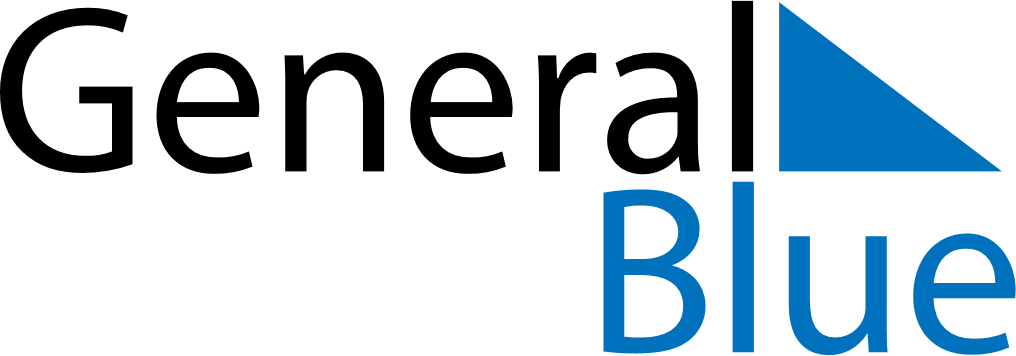 May 2019May 2019May 2019BelarusBelarusMondayTuesdayWednesdayThursdayFridaySaturdaySunday12345Labour Day6789101112Commemoration DayVictory Day13141516171819202122232425262728293031